П Р О Є К Т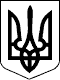 КАБІНЕТ МІНІСТРІВ УКРАЇНИ ПОСТАНОВА від                          2020 р. №  Київ Про внесення змін до Порядку внесення відомостей про належного користувача транспортного засобу до Єдиного державного реєстру транспортних засобівКабінет Міністрів України постановляє: Внести до Порядку внесення відомостей про належного користувача транспортного засобу до Єдиного державного реєстру транспортних засобів, затвердженого постановою Кабінету Міністрів України від 14 листопада 2018 р. № 1197 (Офіційний вісник України, 2019 р., № 7, ст. 200) зміни, що додаються.2. Ця постанова набирає чинності з дня її опублікування, крім пунктів 5 та 9 змін, затверджених цією постановою, які набирають чинності через два місяці з дня опублікування цієї постанови.Прем’єр-міністр України                     Денис ШМИГАЛЬ